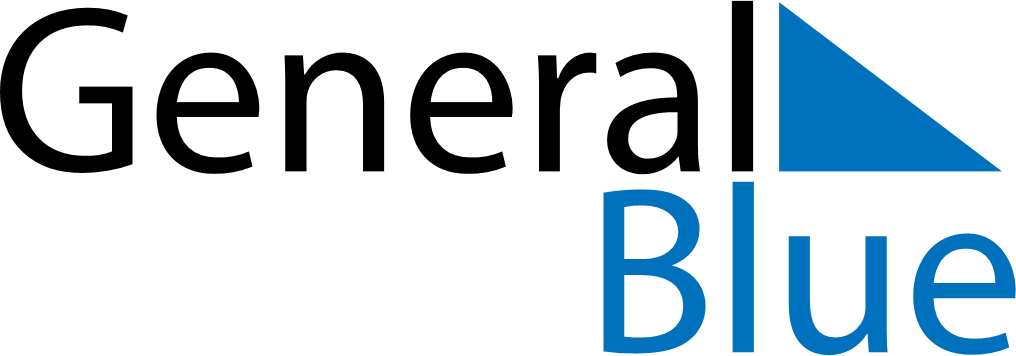 November 2023November 2023November 2023SwedenSwedenSUNMONTUEWEDTHUFRISAT1234HalloweenAll Saints’ Day567891011Gustav-Adolf-dagenMårtensgås12131415161718192021222324252627282930